به نام ایزد  دانا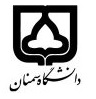 (کاربرگ طرح درس)                   تاریخ بهروز رسانی:          16/6/1400     دانشکده     علو م زیستی                                               نیمسال اول سال تحصیلی 1400-1401بودجهبندی درسمقطع: کارشناسیکارشناسی ارشد□  دکتری□مقطع: کارشناسیکارشناسی ارشد□  دکتری□مقطع: کارشناسیکارشناسی ارشد□  دکتری□تعداد واحد: نظری3 عملی...تعداد واحد: نظری3 عملی...فارسی: زیست شناسی سلولی و مولکولی 2فارسی: زیست شناسی سلولی و مولکولی 2نام درسپیشنیازها و همنیازها: زیست شناسی سلولی و مولکولی 1پیشنیازها و همنیازها: زیست شناسی سلولی و مولکولی 1پیشنیازها و همنیازها: زیست شناسی سلولی و مولکولی 1پیشنیازها و همنیازها: زیست شناسی سلولی و مولکولی 1پیشنیازها و همنیازها: زیست شناسی سلولی و مولکولی 1لاتین: Cellular and Molecular Biologyلاتین: Cellular and Molecular Biologyنام درسشماره تلفن اتاق:    33464884 داخلی 26شماره تلفن اتاق:    33464884 داخلی 26شماره تلفن اتاق:    33464884 داخلی 26شماره تلفن اتاق:    33464884 داخلی 26مدرس: دکتر مریم حسنلومدرس: دکتر مریم حسنلومدرس: دکتر مریم حسنلومدرس: دکتر مریم حسنلومنزلگاه اینترنتی:منزلگاه اینترنتی:منزلگاه اینترنتی:منزلگاه اینترنتی:پست الکترونیکی: m.hassanlou@semnan.ac.irپست الکترونیکی: m.hassanlou@semnan.ac.irپست الکترونیکی: m.hassanlou@semnan.ac.irپست الکترونیکی: m.hassanlou@semnan.ac.irبرنامه تدریس در هفته و شماره کلاس: یک هفته در میان دو جلسه و یک جلسه در هفتهبرنامه تدریس در هفته و شماره کلاس: یک هفته در میان دو جلسه و یک جلسه در هفتهبرنامه تدریس در هفته و شماره کلاس: یک هفته در میان دو جلسه و یک جلسه در هفتهبرنامه تدریس در هفته و شماره کلاس: یک هفته در میان دو جلسه و یک جلسه در هفتهبرنامه تدریس در هفته و شماره کلاس: یک هفته در میان دو جلسه و یک جلسه در هفتهبرنامه تدریس در هفته و شماره کلاس: یک هفته در میان دو جلسه و یک جلسه در هفتهبرنامه تدریس در هفته و شماره کلاس: یک هفته در میان دو جلسه و یک جلسه در هفتهبرنامه تدریس در هفته و شماره کلاس: یک هفته در میان دو جلسه و یک جلسه در هفتهاهداف درس: آشنایی با انواع انتقالات سلولی نحوه ساخت پروتئین های ترشحی و غشایی، انتقالات وزیگولی و سیگنالهای بین سلولیاهداف درس: آشنایی با انواع انتقالات سلولی نحوه ساخت پروتئین های ترشحی و غشایی، انتقالات وزیگولی و سیگنالهای بین سلولیاهداف درس: آشنایی با انواع انتقالات سلولی نحوه ساخت پروتئین های ترشحی و غشایی، انتقالات وزیگولی و سیگنالهای بین سلولیاهداف درس: آشنایی با انواع انتقالات سلولی نحوه ساخت پروتئین های ترشحی و غشایی، انتقالات وزیگولی و سیگنالهای بین سلولیاهداف درس: آشنایی با انواع انتقالات سلولی نحوه ساخت پروتئین های ترشحی و غشایی، انتقالات وزیگولی و سیگنالهای بین سلولیاهداف درس: آشنایی با انواع انتقالات سلولی نحوه ساخت پروتئین های ترشحی و غشایی، انتقالات وزیگولی و سیگنالهای بین سلولیاهداف درس: آشنایی با انواع انتقالات سلولی نحوه ساخت پروتئین های ترشحی و غشایی، انتقالات وزیگولی و سیگنالهای بین سلولیاهداف درس: آشنایی با انواع انتقالات سلولی نحوه ساخت پروتئین های ترشحی و غشایی، انتقالات وزیگولی و سیگنالهای بین سلولیامکانات آموزشی مورد نیاز: پروژکتور، تخته وایت بردامکانات آموزشی مورد نیاز: پروژکتور، تخته وایت بردامکانات آموزشی مورد نیاز: پروژکتور، تخته وایت بردامکانات آموزشی مورد نیاز: پروژکتور، تخته وایت بردامکانات آموزشی مورد نیاز: پروژکتور، تخته وایت بردامکانات آموزشی مورد نیاز: پروژکتور، تخته وایت بردامکانات آموزشی مورد نیاز: پروژکتور، تخته وایت بردامکانات آموزشی مورد نیاز: پروژکتور، تخته وایت بردامتحان پایانترمامتحان میانترمارزشیابی مستمر(کوئیز)ارزشیابی مستمر(کوئیز)فعالیتهای کلاسی و آموزشیفعالیتهای کلاسی و آموزشینحوه ارزشیابینحوه ارزشیابی582255درصد نمرهدرصد نمرهکتاب the cell نوشته آلبرتکتاب زیست شناسی سلولی و مولکولی لودیشکتاب the cell نوشته آلبرتکتاب زیست شناسی سلولی و مولکولی لودیشکتاب the cell نوشته آلبرتکتاب زیست شناسی سلولی و مولکولی لودیشکتاب the cell نوشته آلبرتکتاب زیست شناسی سلولی و مولکولی لودیشکتاب the cell نوشته آلبرتکتاب زیست شناسی سلولی و مولکولی لودیشکتاب the cell نوشته آلبرتکتاب زیست شناسی سلولی و مولکولی لودیشمنابع و مآخذ درسمنابع و مآخذ درستوضیحاتمبحثشماره هفته آموزشیانتقالات غشایی1پتانسیل استراحت در غشای سلولهای عصبی2پتانسیل استراحت در غشای سلولهای ماهیچه ای3انتقال دهنده های گلوکز Glut4پمپها5F0F1 ATPase6ABC ATPase7پورترها8مقدمه ای بر مسیرهای پیامرسانی سلولی 9مسیرهای پیامرسانی سلولی از طریق رسپتورهای متصل به G-protein10مسیرهای پیامرسانی سلولی از طریق رسپتورهای متصل به G-protein قسمت دوم11مسیرهای پیامرسانی سلولی از طریق رسپتورهای متصل به آنزیم12مسیرهای پیامرسانی از طریق رسپتورهای متصل به آنزیم قسمت دوم13پروتئولیز تنظیم شده و انتقالات هسته ای14مسیرهای پیامرسانی سلولی در گیاهان15اسکلت سلولی16